Конспект урока.ТемаТема«Сервировка стола к завтраку". Практическая работа.     Учебник (УМК): Н.В. СиницаВ.Д. СимоненкоВ.Д.      Тип урока: комбинированный«Сервировка стола к завтраку". Практическая работа.     Учебник (УМК): Н.В. СиницаВ.Д. СимоненкоВ.Д.      Тип урока: комбинированныйУчительУчительЯковлева Н.А.Яковлева Н.А.ЦельЦельСоздать условия для усвоения новых знаний и формирования навыков практической самостоятельной работыСоздать условия для усвоения новых знаний и формирования навыков практической самостоятельной работыПланируемые результаты обученияПланируемые результаты обученияЛичностные результаты: стремление к совершенствованию своих умений.Предметные результаты: понимание и определение понятия «завтрак», «сервировка стола». Участвовать в коллективной творческой деятельности при сервировке стола к завтраку.Метапредметные результаты: РегулятивныеПланирование собственной деятельности, оценка качества и уровня усвоения.ПознавательныеИзвлечение необходимой информации из беседы, рассказа. Выработка алгоритма действий.КоммуникативныеУчебное сотрудничество (умение договариваться, распределять работу, оценивать свой вклад в результат общей деятельности.Личностные результаты: стремление к совершенствованию своих умений.Предметные результаты: понимание и определение понятия «завтрак», «сервировка стола». Участвовать в коллективной творческой деятельности при сервировке стола к завтраку.Метапредметные результаты: РегулятивныеПланирование собственной деятельности, оценка качества и уровня усвоения.ПознавательныеИзвлечение необходимой информации из беседы, рассказа. Выработка алгоритма действий.КоммуникативныеУчебное сотрудничество (умение договариваться, распределять работу, оценивать свой вклад в результат общей деятельности.Предварительная подготовкаПредварительная подготовкаПрезентация по теме" Сервировка стола к завтраку", таблица исследования.Презентация по теме" Сервировка стола к завтраку", таблица исследования.ОборудованиеОборудованиеМультимедийный проектор, экран, ноутбук, рефлекторы, рабочие листы, учебник, рабочая тетрадь, набор столовой посуды, скатерть , салфетки , инструкционные карты.Мультимедийный проектор, экран, ноутбук, рефлекторы, рабочие листы, учебник, рабочая тетрадь, набор столовой посуды, скатерть , салфетки , инструкционные карты.Формируемые компетенцииФормируемые компетенцииСпособствовать формированию  ключевых компетенций:Коммуникативной : умение вступать в контакт с другим  человеком.Информационной: критическое отношение к информации, обобщение, анализ и др. действия  с ней.Кооперативной : понимание значении общих усилий как условие успешного выполнения общего дела. Умение совместно работать, давать оценки.Проблемная: концентрация внимания на поиск решения поставленного вопросаСпособствовать формированию  ключевых компетенций:Коммуникативной : умение вступать в контакт с другим  человеком.Информационной: критическое отношение к информации, обобщение, анализ и др. действия  с ней.Кооперативной : понимание значении общих усилий как условие успешного выполнения общего дела. Умение совместно работать, давать оценки.Проблемная: концентрация внимания на поиск решения поставленного вопросаХод урокаОрганизационный момент.Добрый день! Садитесь! Организационный момент.Добрый день! Садитесь! Организационный момент.Добрый день! Садитесь! Организационный момент.Добрый день! Садитесь! ( Рефлексия)2.У вас на стола лежат веера ( рефлекторы), выберите пуговицу того цвета, который сейчас отражает ваше настроение. Спасибо!Прежде чем приступить к новой теме, посмотрим, на сколько, хорошо вы усвоили материал прошлого урока.( Рефлексия)2.У вас на стола лежат веера ( рефлекторы), выберите пуговицу того цвета, который сейчас отражает ваше настроение. Спасибо!Прежде чем приступить к новой теме, посмотрим, на сколько, хорошо вы усвоили материал прошлого урока.( Рефлексия)2.У вас на стола лежат веера ( рефлекторы), выберите пуговицу того цвета, который сейчас отражает ваше настроение. Спасибо!Прежде чем приступить к новой теме, посмотрим, на сколько, хорошо вы усвоили материал прошлого урока.( Рефлексия)2.У вас на стола лежат веера ( рефлекторы), выберите пуговицу того цвета, который сейчас отражает ваше настроение. Спасибо!Прежде чем приступить к новой теме, посмотрим, на сколько, хорошо вы усвоили материал прошлого урока.Деятельность учителяДеятельность учениковДеятельность учениковДеятельность учеников1.Создание мотивационного поля урока1.Создание мотивационного поля урока1.Создание мотивационного поля урока1.Создание мотивационного поля урока- Формулирование темы и проблемы урока. Чтение эпиграфа, выяснение его смысла.«Порой для того, чтобы из еды сотворить трапезу, достаточно лишь накрыть скатерть»    Обсуждение цитаты  по вопросам:Есть ли в этой фразе непонятные для вас слова? (трапеза)Один ребёнок находит значение слова в словаре.2. Как вы понимаете эту цитату?3. Назовите ключевые моменты этой цитаты?    Обсуждение цитаты      Обсуждение цитаты      Обсуждение цитаты  2. Целеполагание. Игра «Мозговой штурм»- Что мы ожидаем от сегодняшнего урока исходя из темы  эпиграфа?- Составляют цели урокаполучить новые знания о…пообщаться и сделать вывод …решить проблему- Составляют цели урокаполучить новые знания о…пообщаться и сделать вывод …решить проблему- Составляют цели урокаполучить новые знания о…пообщаться и сделать вывод …решить проблему3. Актуализация знаний  Кроссворд  1Решают кроссворд. 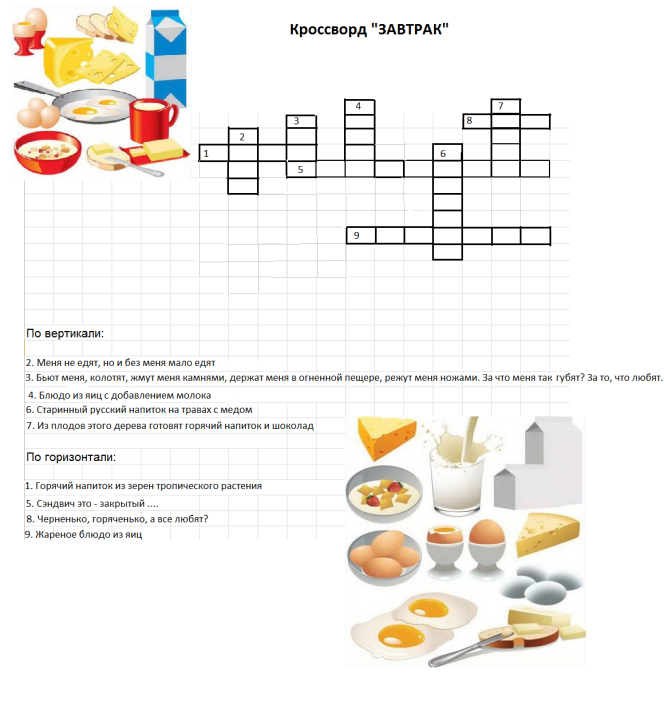 Решают кроссворд. Решают кроссворд. 4. Работа с текстом учебника и документами в группах (кейс- метод)4. Работа с текстом учебника и документами в группах (кейс- метод)4. Работа с текстом учебника и документами в группах (кейс- метод)4. Работа с текстом учебника и документами в группах (кейс- метод)- Класс делится на 3 группы (по принципу игры «Землетрясение»). Каждая группа получает индивидуальное  задание.Основные правила правильной сервировки стола к завтраку.Первым делом стол покрывается скатертью, основные к ней требования – это отглаженность и безупречная чистота (немаловажным моментом является сочетание цвета скатерти с общим дизайном кухни или столовой). Популярной  в последнее время альтернативой скатерти является раннер - тонкая полоска ткани, которая стелиться в центре и занимает центральную треть стола. Раннер прекрасно смотрится на обеденных столах квадратной или прямоугольной формы. В комбинации с раннером используются тканевые салфетки под посуду в тон или с гармонирующим узором.Центральной позицией сервировки является большая плоская тарелка для горячего (для яичницы, омлета или бекона). Если подаются каша или хлопья с молоком, то большая плоская тарелка выполняет функцию подтарельника, на который ставится глубокая тарелка или миска. На завтрак, для хорошего настроения на весь день, можно использовать тарелки с веселыми узорами.Далее раскладываются столовые приборы. Справа от тарелки кладется нож лезвием к тарелке, а справа от ножа располагается столовая ложка, а еще правее – чайная. Ложки кладутся выпуклой стороной вниз. Если столовая ложка не понадобится, но будет десерт, то десертную ложку можно положить над основной тарелкой (десертная ложка «смотрит» ручкой вправо). Вилка, если в таковой есть необходимость, кладется слева от тарелки вогнутой стороной вверх. Левее от вилки находится салфетка.Организовать самостоятельное выполнение пробного задания.Выявить затруднения в организации работы.Что такое сервировка стола?1. Прочитать  текст учебника стр.72-732. Ответить От чего зависит сервировка стола?Как сервируется стол Показывают , как правильно  застелить цветной скатертью стол..Все на столе должно быть не  задевая других предметов, взять то что вам нужно. Не должно  быть лишних предметов На скатерть кладут салфетки .Задание: разбиться по парам и  расставить закусочную тарелку. Справа и слева от закусочной тарелки размещают закусочные .приборы,2 группа: текст учебника стр. 73-741Как красиво сложить салфеткуКакие бывают салфеткиКак используются бумажные и полотняные салфетки. Какой метод сложения салфетки может быть использован.Демонстрация.3 группа: текст учебника стр.75.Как правильно вести себя за столом.Правила этикета.Как пользуются столовыми приборами.Как едят салаты.Как  пьют горячие напитки.ДемонстрацияЧто такое сервировка стола?1. Прочитать  текст учебника стр.72-732. Ответить От чего зависит сервировка стола?Как сервируется стол Показывают , как правильно  застелить цветной скатертью стол..Все на столе должно быть не  задевая других предметов, взять то что вам нужно. Не должно  быть лишних предметов На скатерть кладут салфетки .Задание: разбиться по парам и  расставить закусочную тарелку. Справа и слева от закусочной тарелки размещают закусочные .приборы,2 группа: текст учебника стр. 73-741Как красиво сложить салфеткуКакие бывают салфеткиКак используются бумажные и полотняные салфетки. Какой метод сложения салфетки может быть использован.Демонстрация.3 группа: текст учебника стр.75.Как правильно вести себя за столом.Правила этикета.Как пользуются столовыми приборами.Как едят салаты.Как  пьют горячие напитки.ДемонстрацияЧто такое сервировка стола?1. Прочитать  текст учебника стр.72-732. Ответить От чего зависит сервировка стола?Как сервируется стол Показывают , как правильно  застелить цветной скатертью стол..Все на столе должно быть не  задевая других предметов, взять то что вам нужно. Не должно  быть лишних предметов На скатерть кладут салфетки .Задание: разбиться по парам и  расставить закусочную тарелку. Справа и слева от закусочной тарелки размещают закусочные .приборы,2 группа: текст учебника стр. 73-741Как красиво сложить салфеткуКакие бывают салфеткиКак используются бумажные и полотняные салфетки. Какой метод сложения салфетки может быть использован.Демонстрация.3 группа: текст учебника стр.75.Как правильно вести себя за столом.Правила этикета.Как пользуются столовыми приборами.Как едят салаты.Как  пьют горячие напитки.Демонстрация- Выступление организует в форме игры «Открытый микрофон» (говорит тот, у кого микрофон, не критикуя мнения других).Закрепление изученного материала. Изменение словесной конструкции.Выступление 1-2 участников от группыВыступление 1-2 участников от группыВыступление 1-2 участников от группыЗакрепление изученного материала. Изменение словесной конструкции.Во время выступления учащихся дети составляют небольшой рассказ о художникПриложение №3Во время выступления учащихся дети составляют небольшой рассказ о художникПриложение №3Во время выступления учащихся дети составляют небольшой рассказ о художникПриложение №3Подвожу итог.  Обращаемся опять к высказыванию, которое мы обсуждали в начале урока.Обращаемся опять к высказыванию, которое мы обсуждали в начале урока.Обращаемся опять к высказыванию, которое мы обсуждали в начале урока.Физминутка. Упражнение «Зеркальное рисование».  Цель: развитие межполушарного взаимодействия,  произвольности и самоконтроля.  Необходимо рисовать в воздухе одновременно обеими руками  зеркально-симметричные буквыУпражнение «Зеркальное рисование».  Цель: развитие межполушарного взаимодействия,  произвольности и самоконтроля.  Необходимо рисовать в воздухе одновременно обеими руками  зеркально-симметричные буквыУпражнение «Зеркальное рисование».  Цель: развитие межполушарного взаимодействия,  произвольности и самоконтроля.  Необходимо рисовать в воздухе одновременно обеими руками  зеркально-симметричные буквыРаздаются карточки задания.Самостоятельная работа. Творческая  работа   под  музыкуСамостоятельная работа. Творческая  работа   под  музыкуСамостоятельная работа. Творческая  работа   под  музыкуРефлексия ПОПС-Формула(при обсуждении )П-позиция(я считаю, что..)О – обоснование(потому,что..)П –пример (….)С- следовательно…(таким образом)Рефлексия ПОПС-Формула(при обсуждении )П-позиция(я считаю, что..)О – обоснование(потому,что..)П –пример (….)С- следовательно…(таким образом)Рефлексия ПОПС-Формула(при обсуждении )П-позиция(я считаю, что..)О – обоснование(потому,что..)П –пример (….)С- следовательно…(таким образом)Рефлексия ПОПС-Формула(при обсуждении )П-позиция(я считаю, что..)О – обоснование(потому,что..)П –пример (….)С- следовательно…(таким образом)Домашнее задание Синквейн тема Этикет1 строчка- существительное2 строчка- два прилагательных3 строчка- три глагола4 строчка- предложение5 строчка- существительное-перифраз.Домашнее задание Синквейн тема Этикет1 строчка- существительное2 строчка- два прилагательных3 строчка- три глагола4 строчка- предложение5 строчка- существительное-перифраз.Домашнее задание Синквейн тема Этикет1 строчка- существительное2 строчка- два прилагательных3 строчка- три глагола4 строчка- предложение5 строчка- существительное-перифраз.Домашнее задание Синквейн тема Этикет1 строчка- существительное2 строчка- два прилагательных3 строчка- три глагола4 строчка- предложение5 строчка- существительное-перифраз.РефлексияРефлексияРефлексияЦветовое предпочтениеСпасибо за урокСпасибо за урокСпасибо за урок